Hieronder kun je begrijpen wat je zult vinden wanneer je de verpakking van Meta Quest 2 opent en hoe je de verschillende apparatuur moet aanpassen om de meeslepende ervaringen correct te starten.Officiële introductie link HIER.Wat we zullen vindenPackaging en inhoudDit is de ongeopende verpakking met daarin alle apparatuur die geopend moet worden, zoals te zien is op de volgende foto's.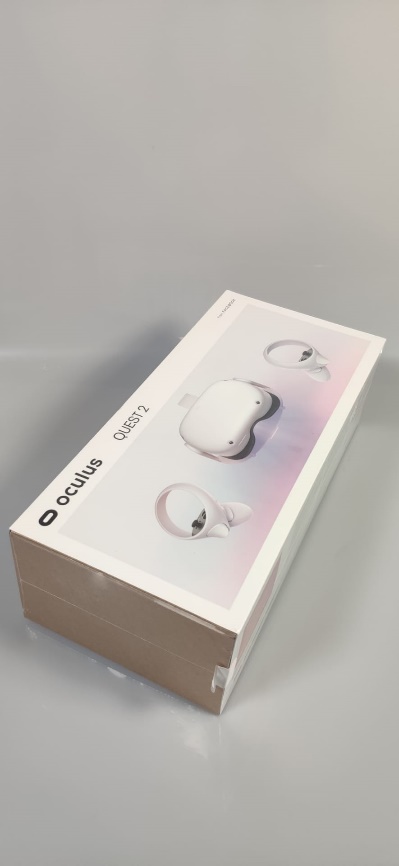 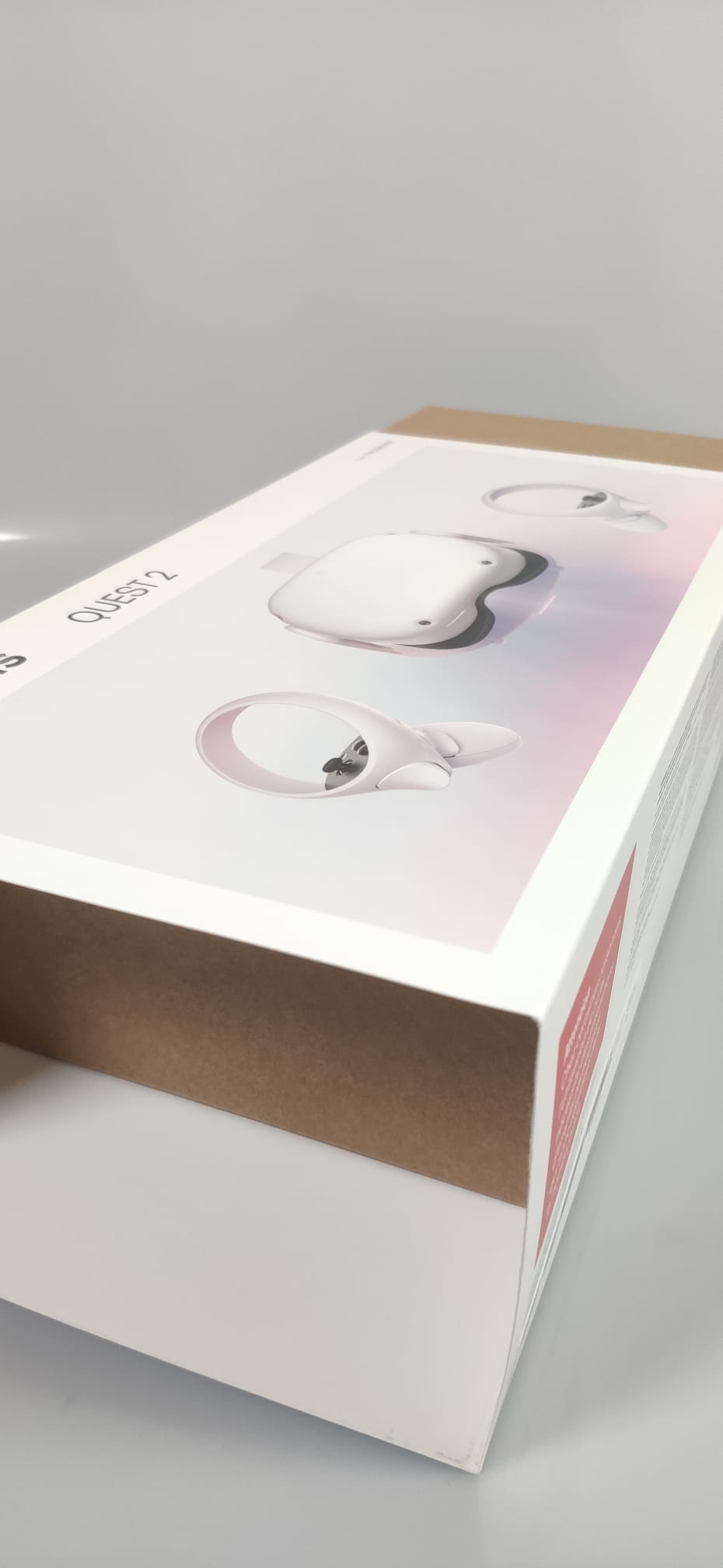 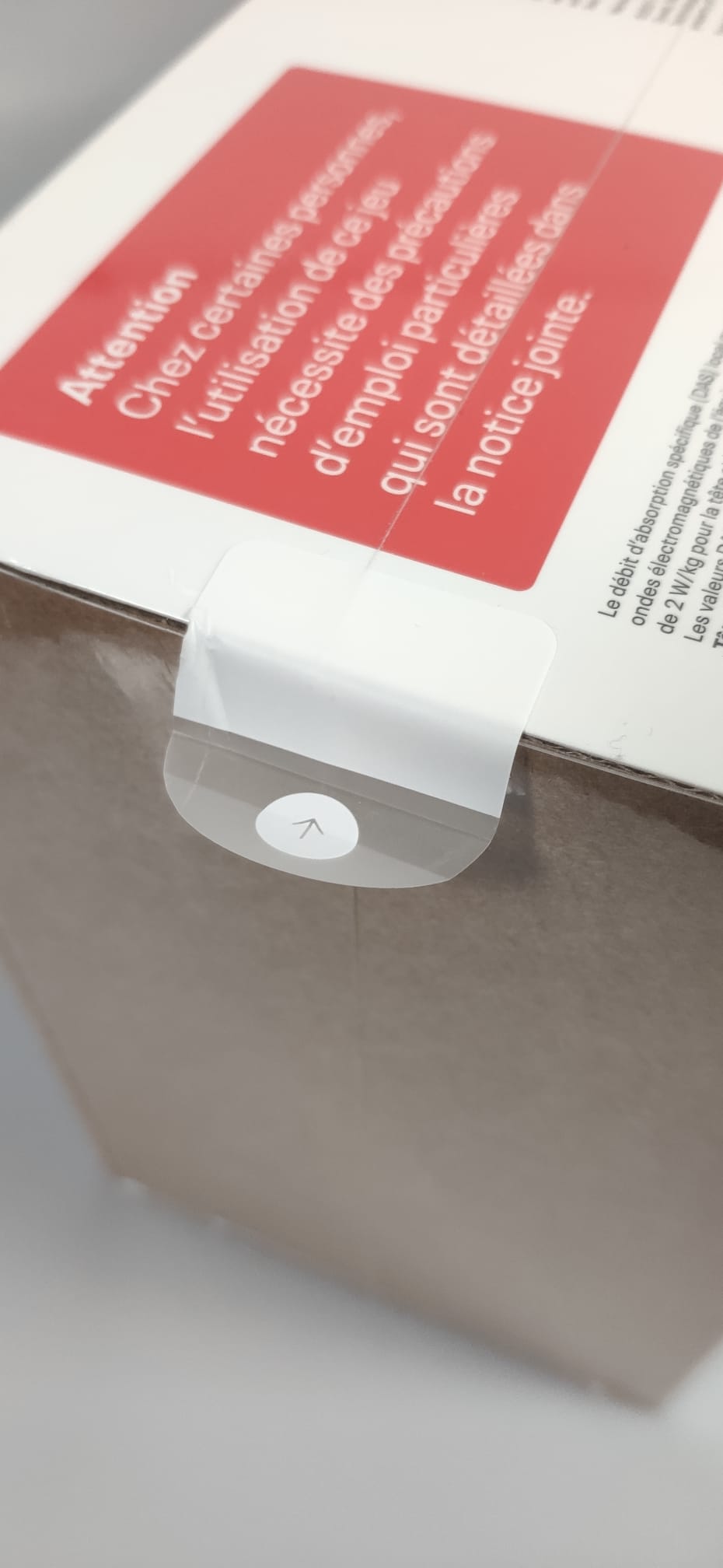 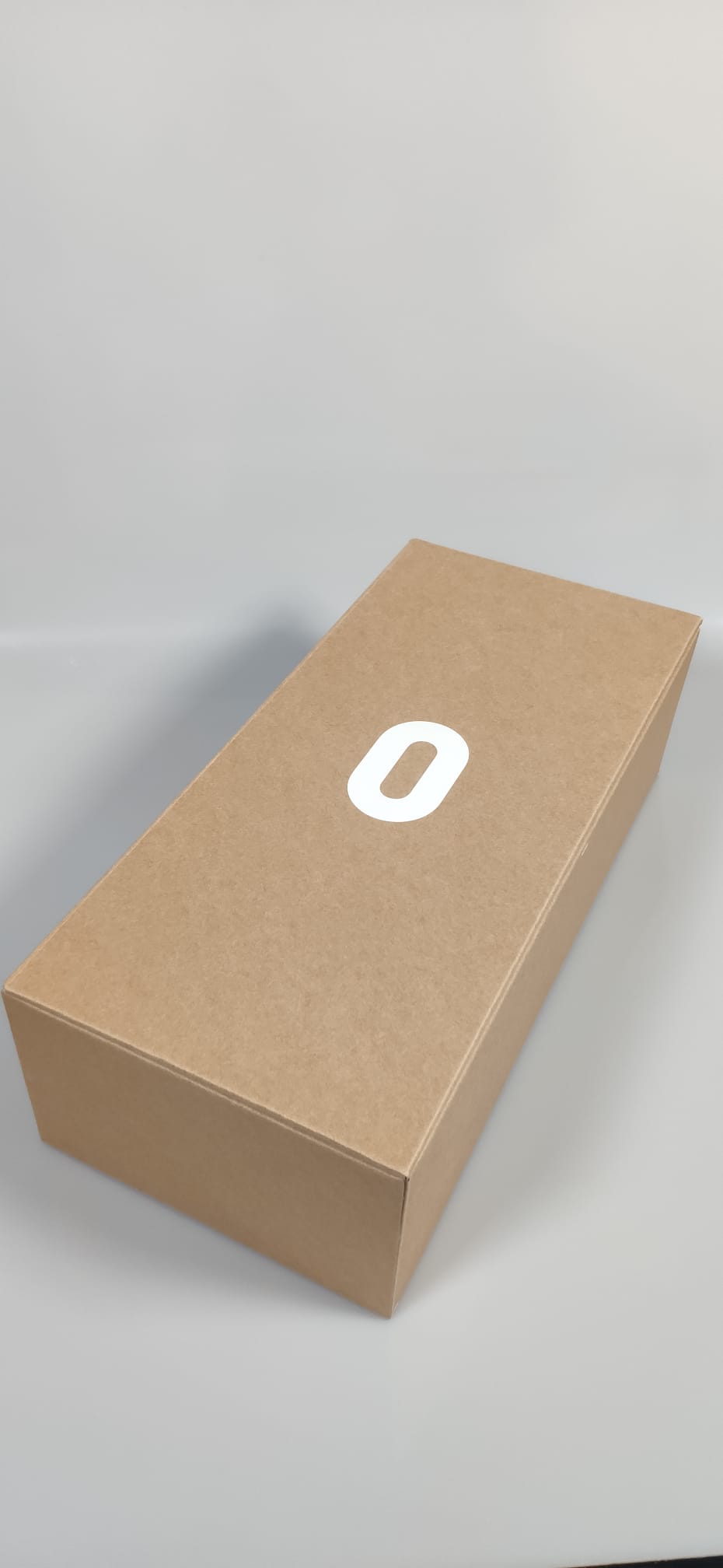 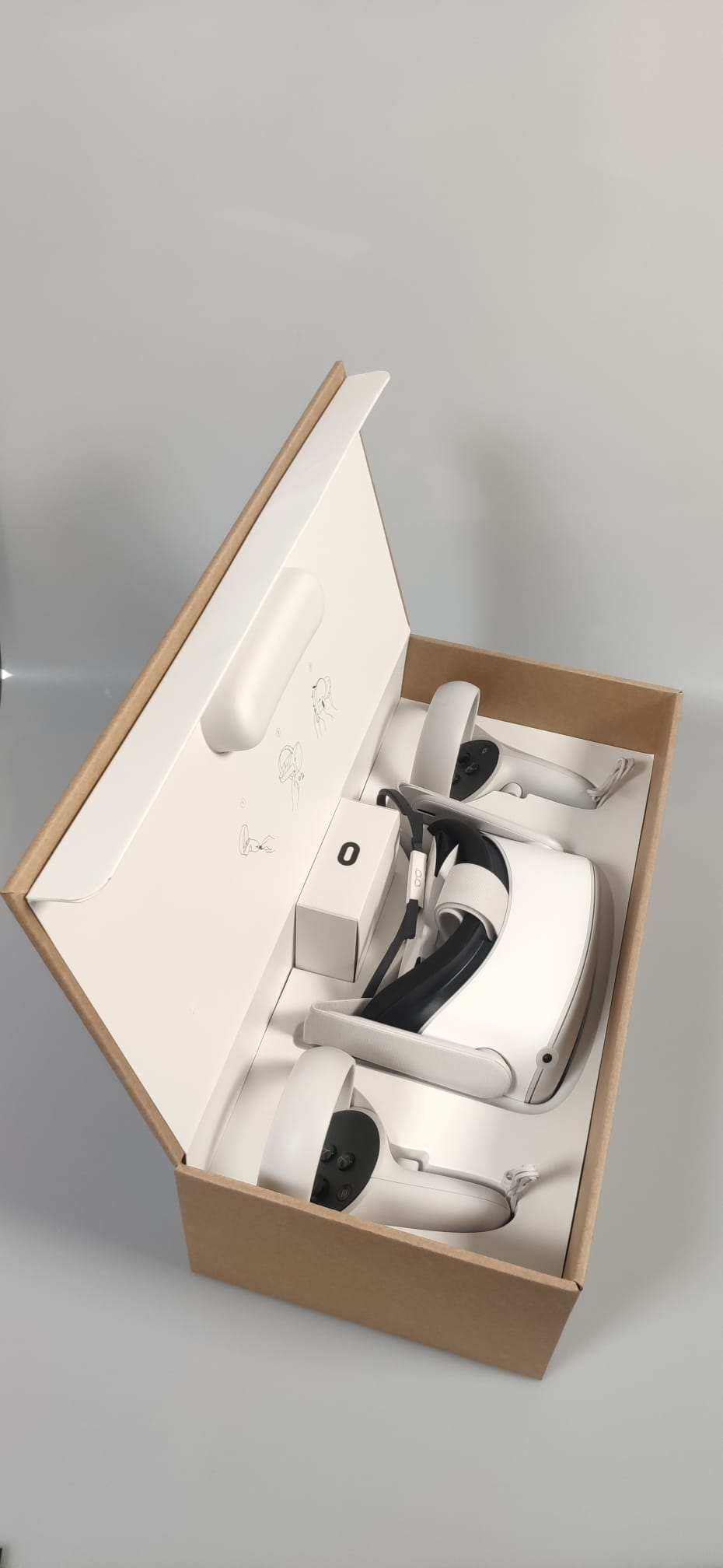 Binnenin vinden we de volgende apparatuur: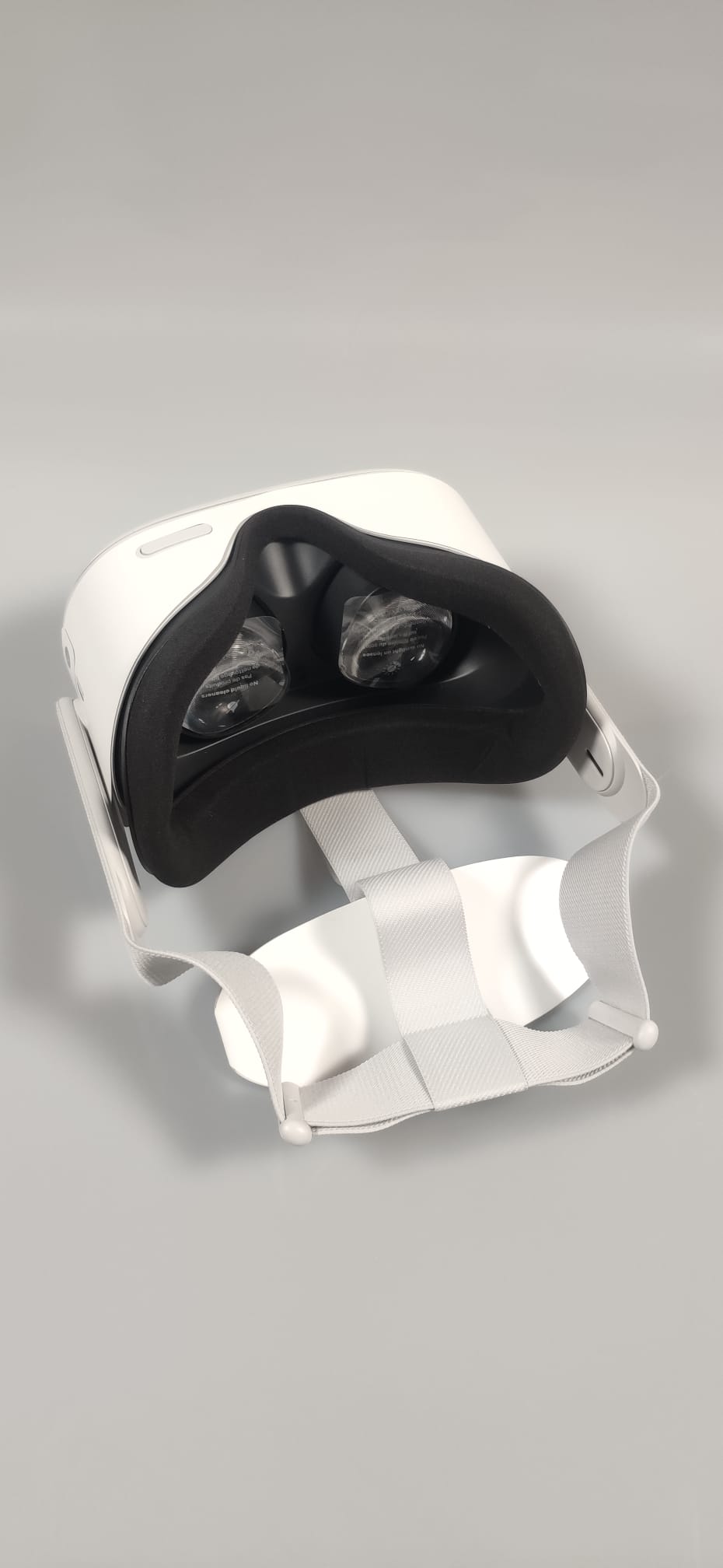 Virtual Reality Bril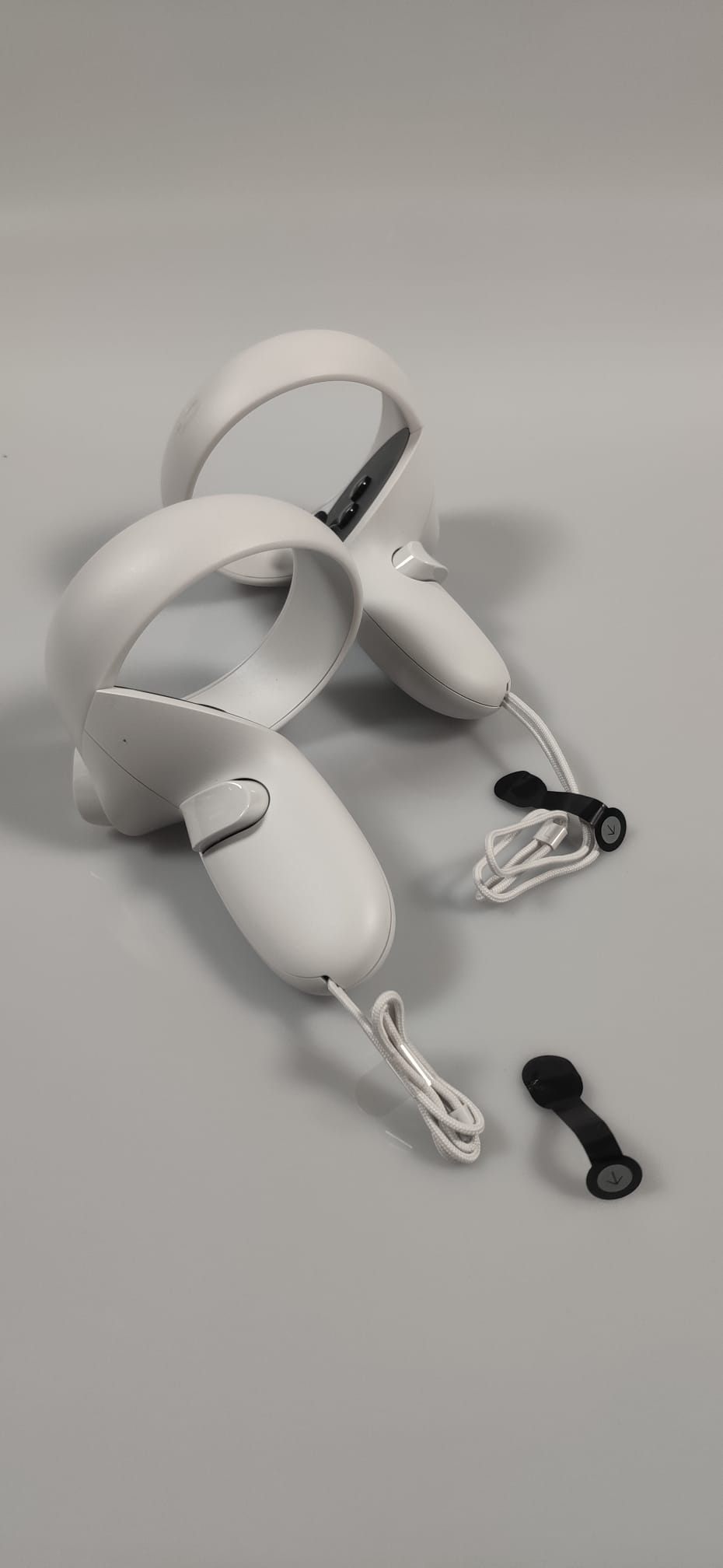 Opdrachten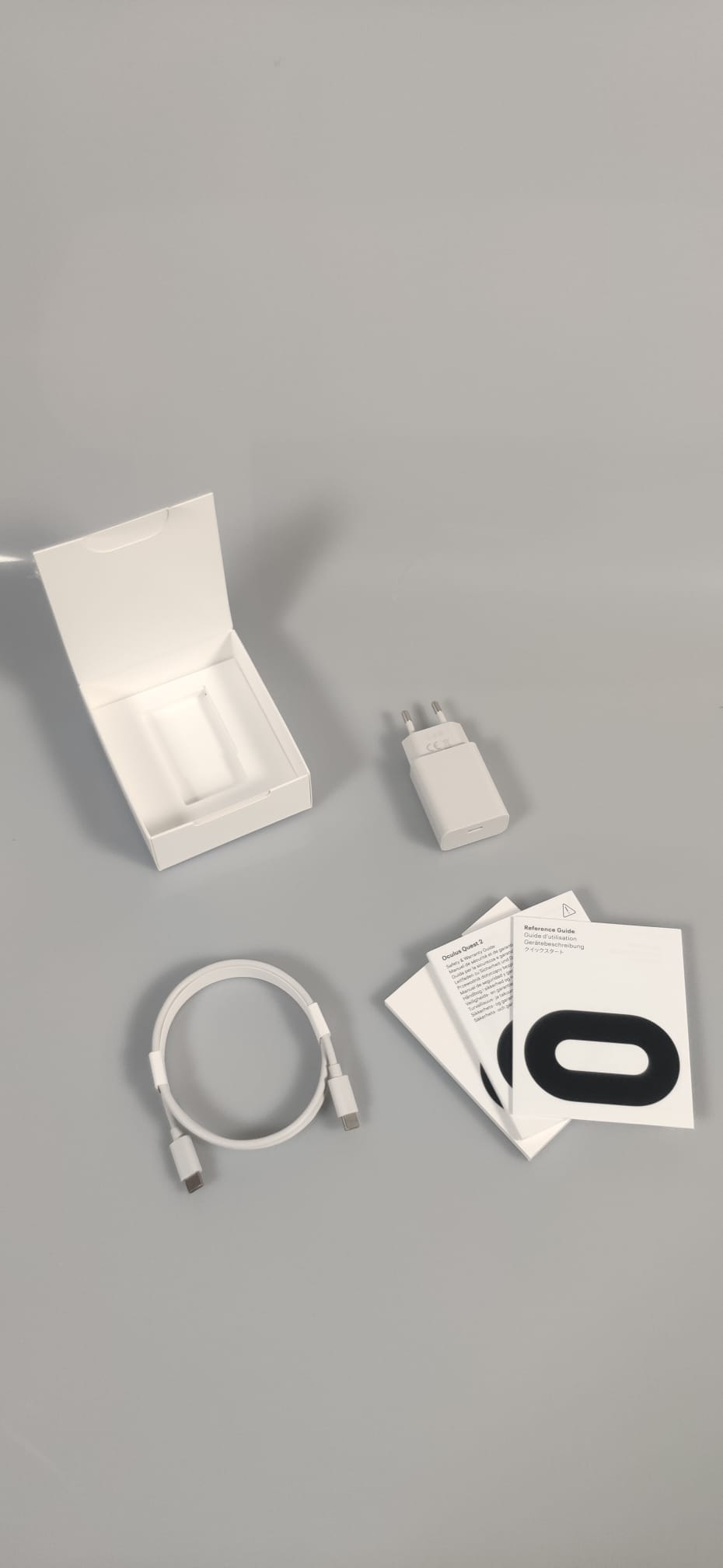 Doos met oplader en instructieboekje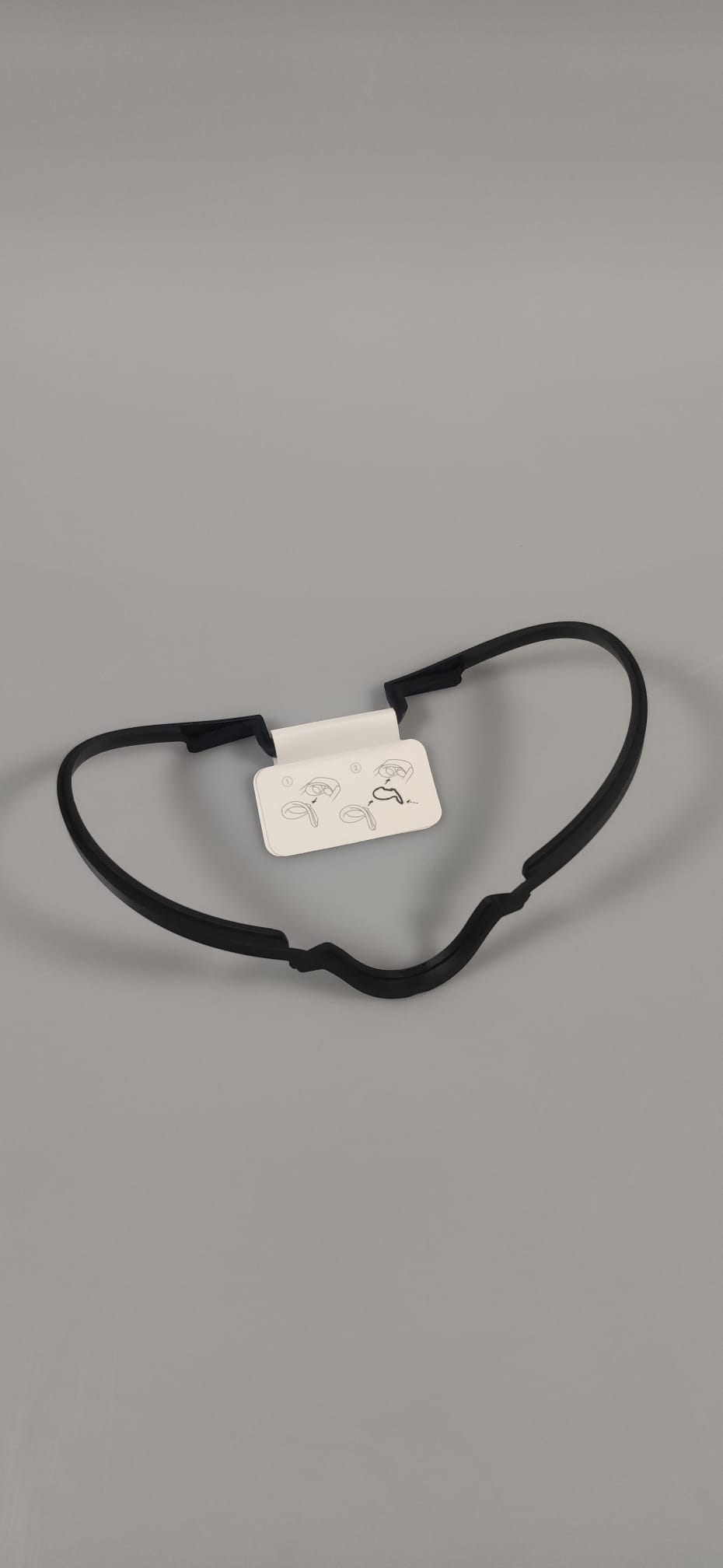 Adapter voor brildragers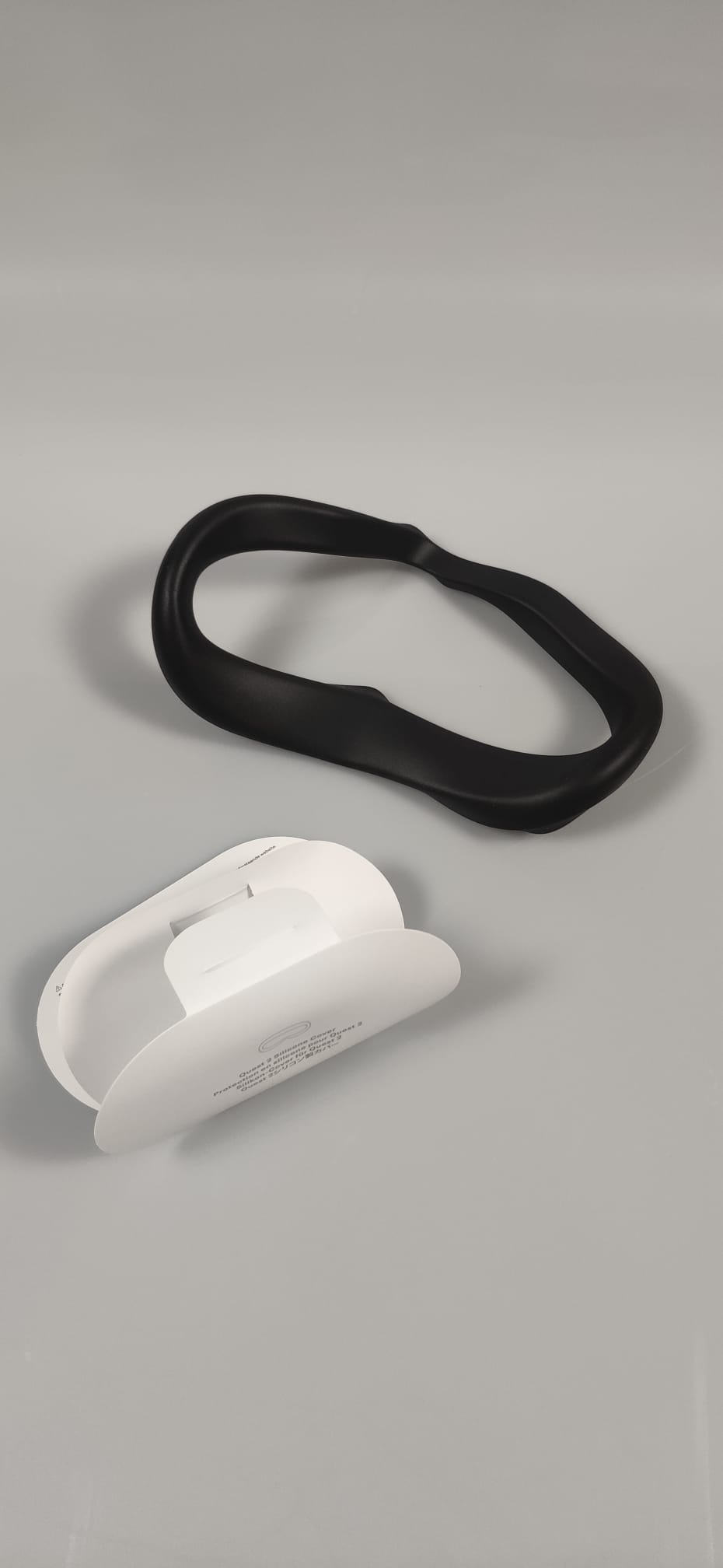 Voering voor een comfortabelere bril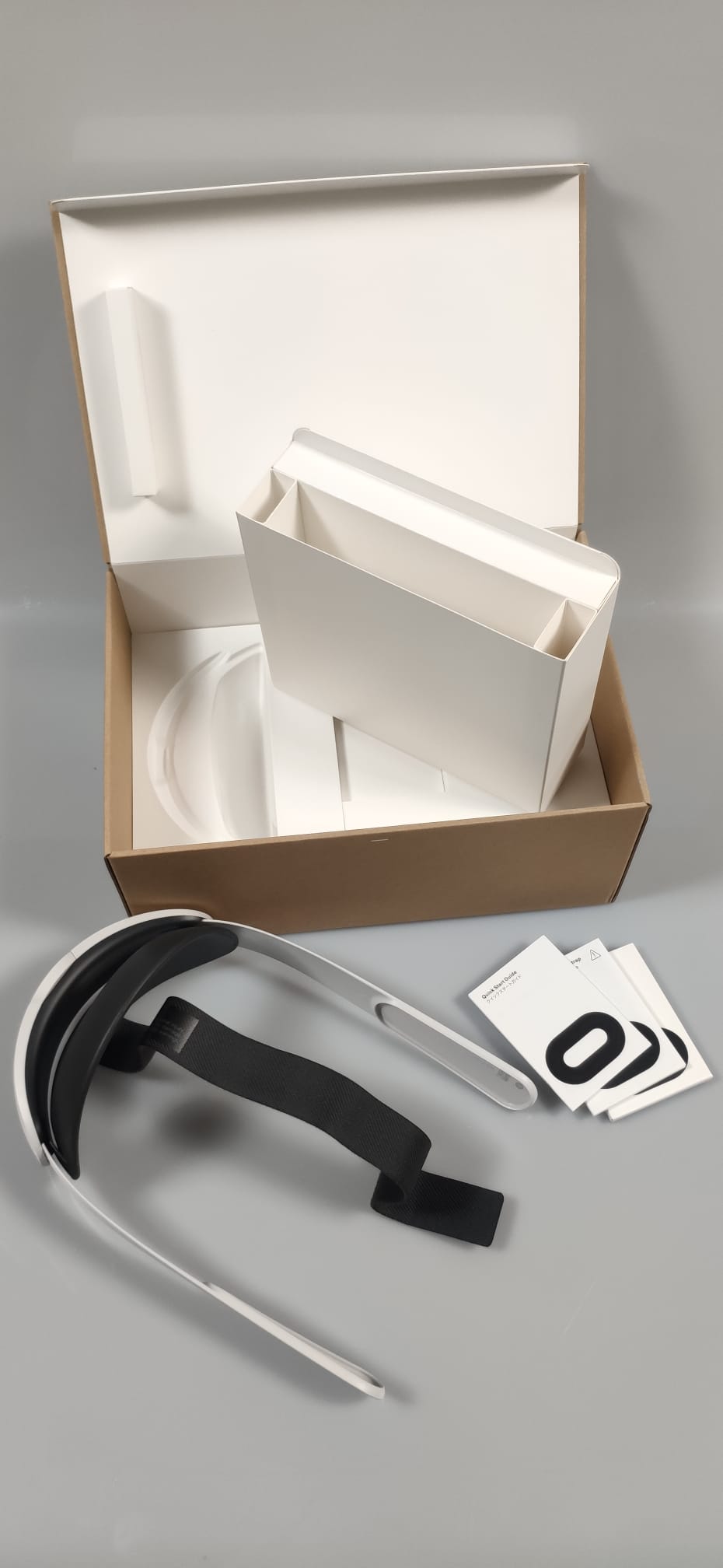 Hoofdband voor het bevestigen van een bril aan het hoofdHoe de apparatuur correct aan te passenOfficiële setup link HIER.CommandsU moet uit elk besturingselement het veiligheidstabblad verwijderen dat voorkomt dat de batterijen (al meegeleverd) correct op de bedieningselementen worden aangesloten.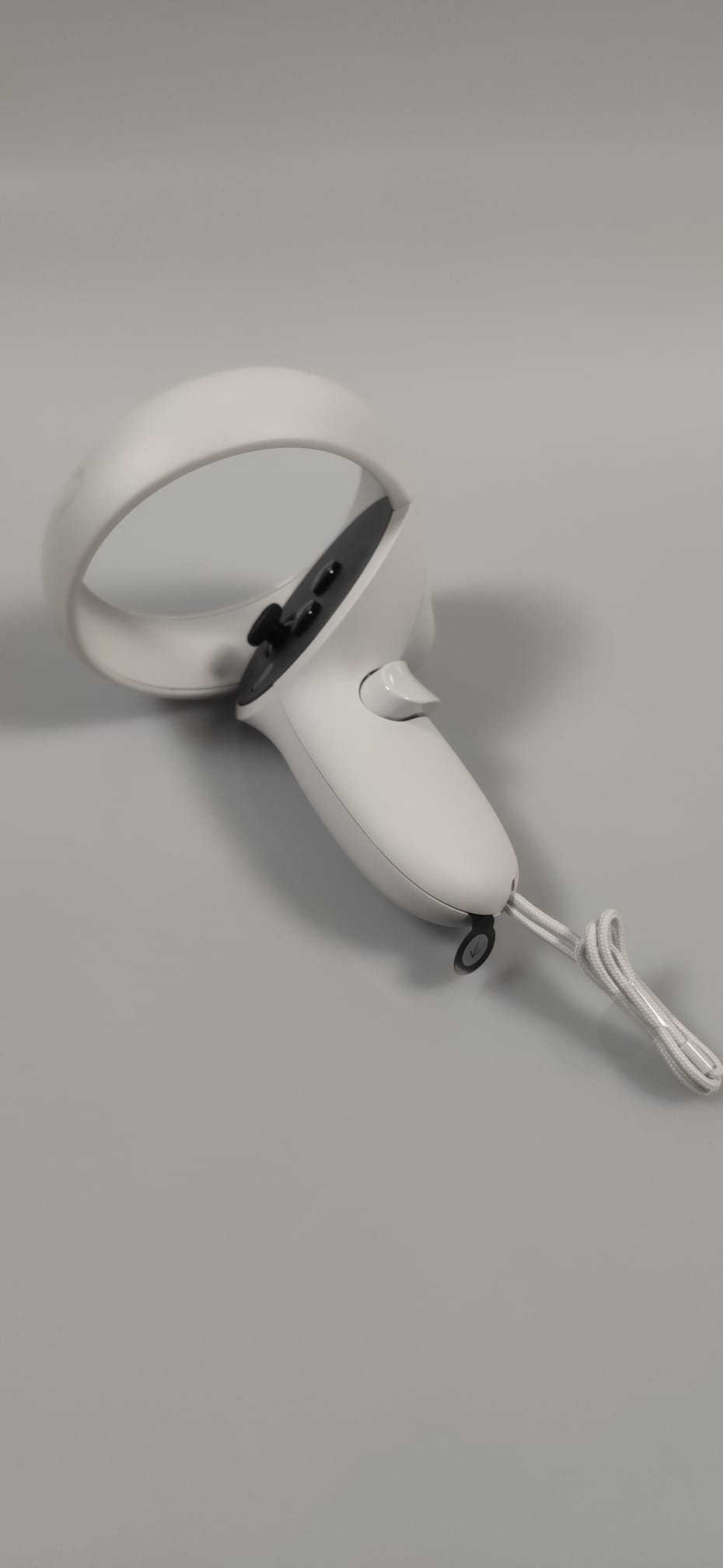 Protections en AdaptersDegenen die een bril dragen, moeten op de betreffende adapter passen. De twee adapters moeten voorzichtig in de bril worden gestoken. Ten slotte, om de spons van de adapter te beschermen en omwille van het comfort, is deze bedekt met een siliconenfilm.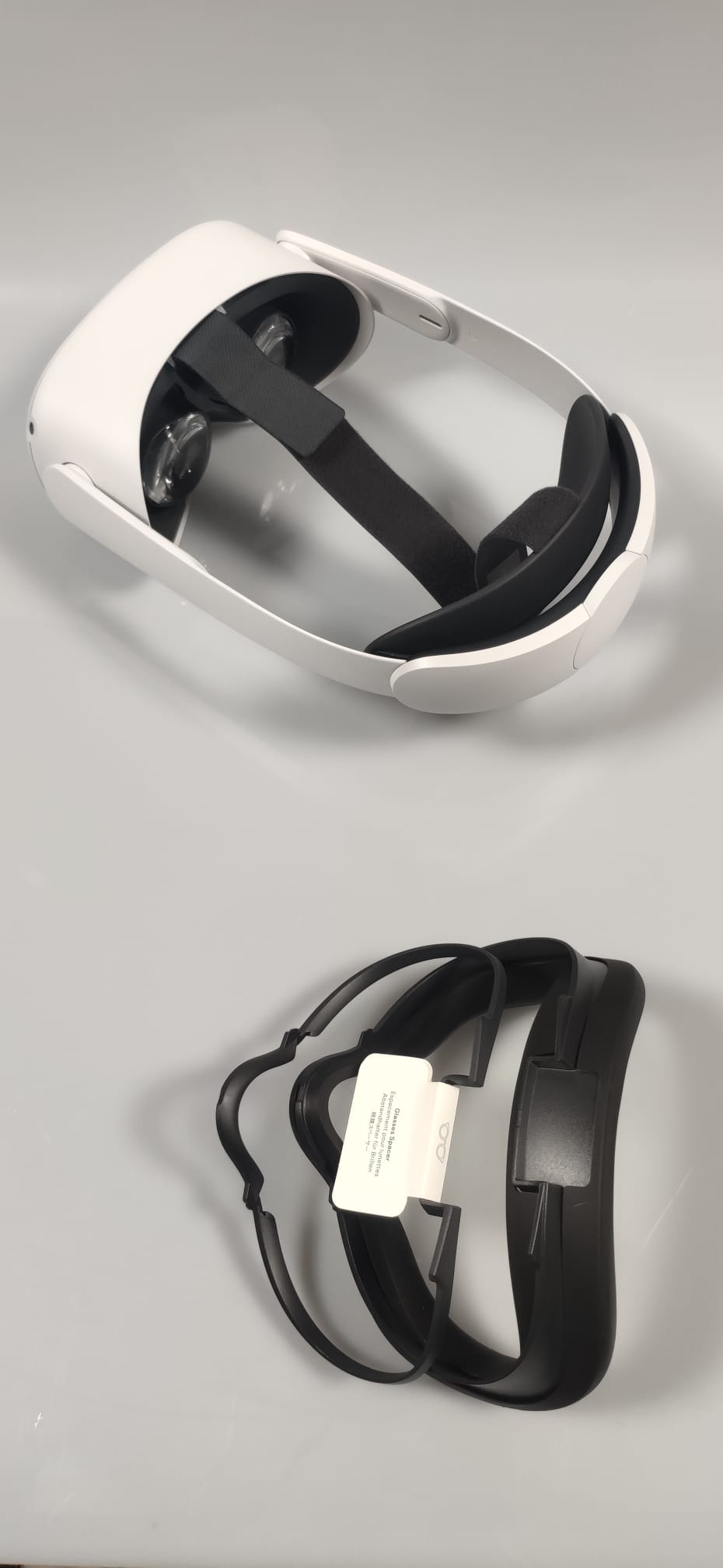 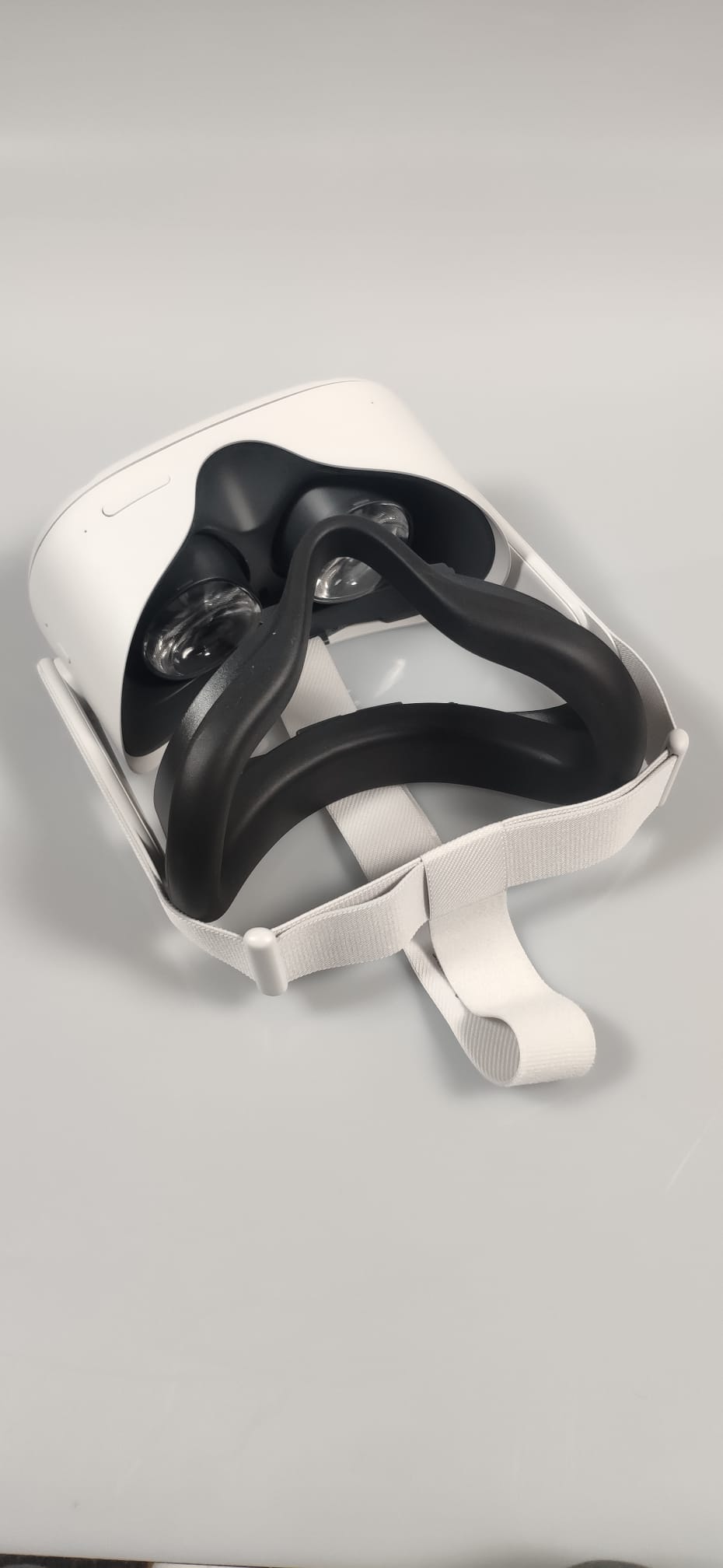 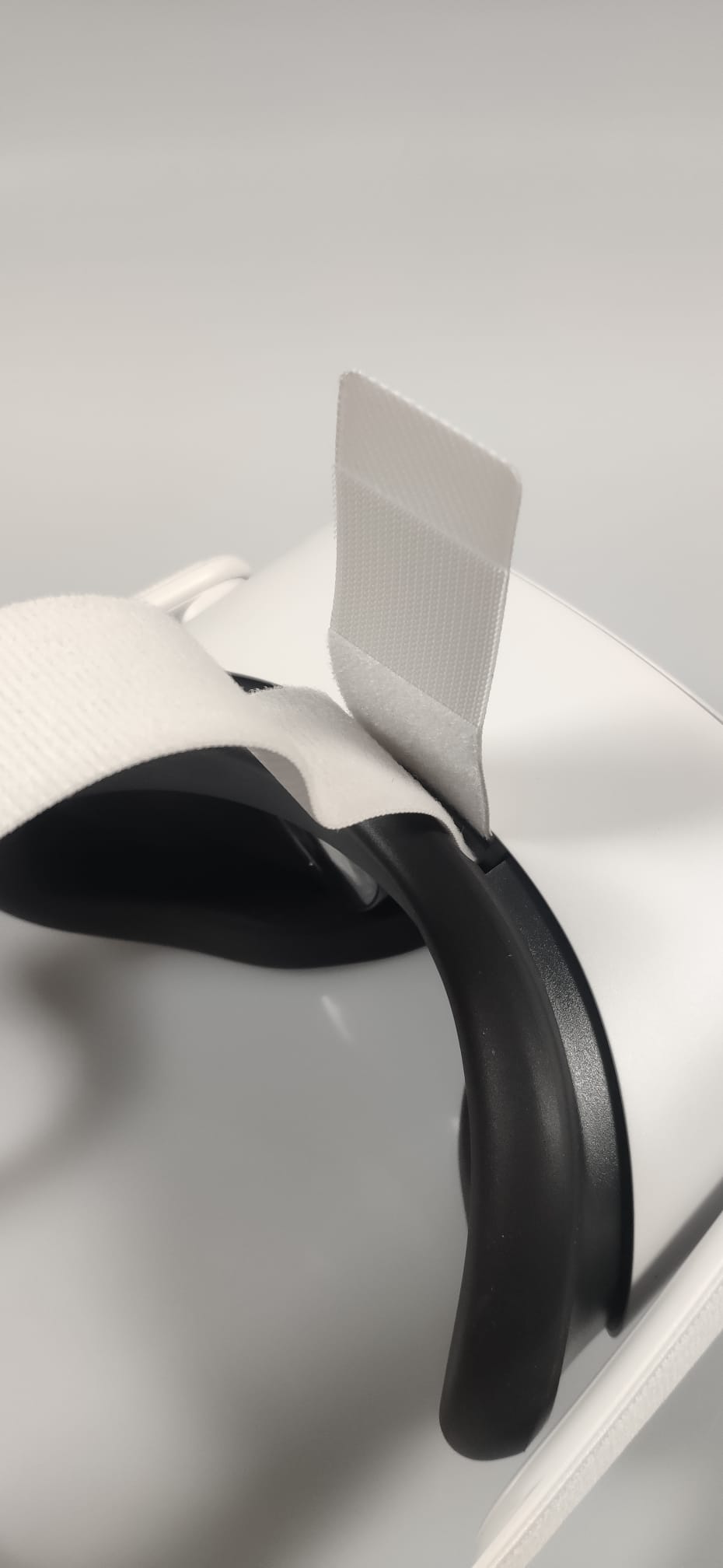 Officiële ondersteuningslink voor brildragers HIER.HoofdsteunenDe steun is aan de zijkanten bevestigd en de bovenste riem kan (met behulp van klittenband) worden aangepast aan de grootte van het hoofd van de User.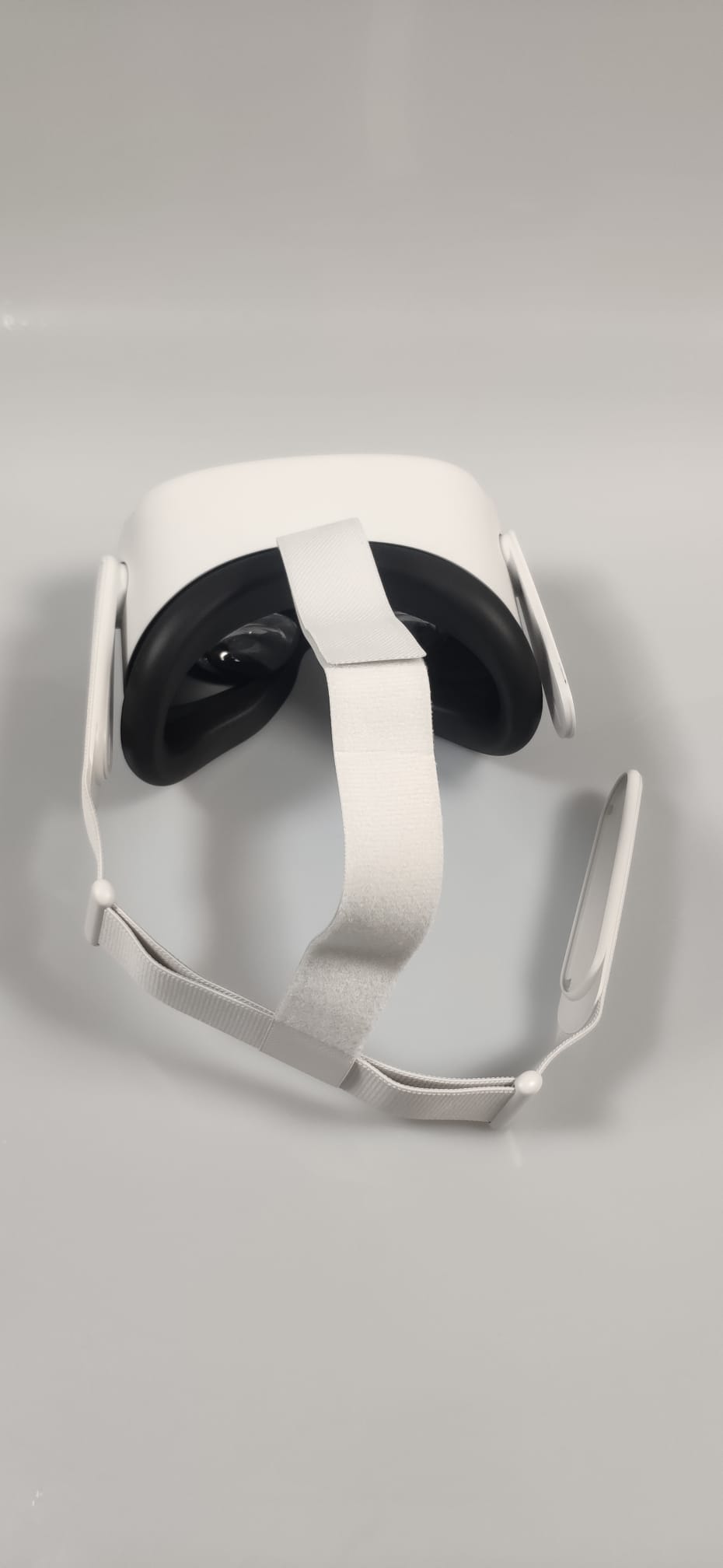 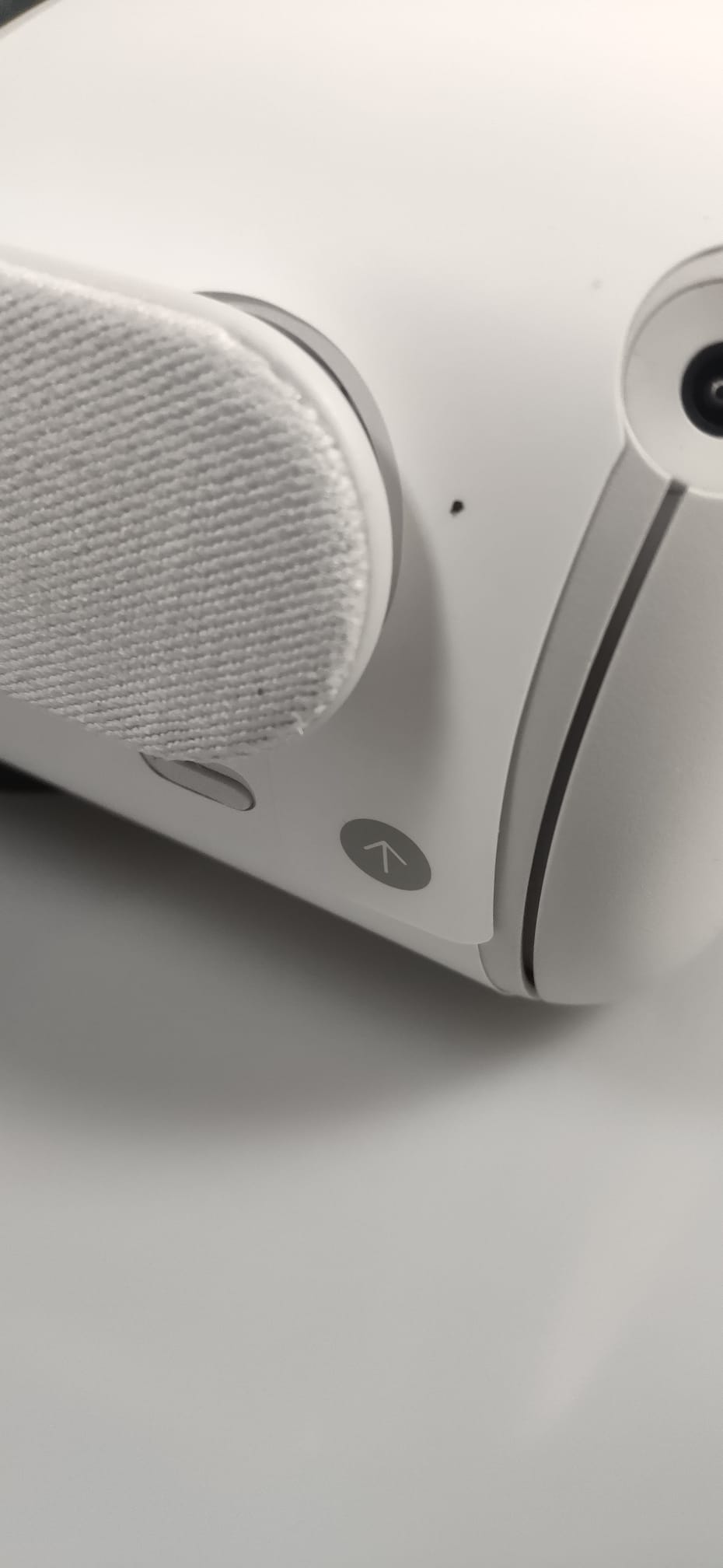 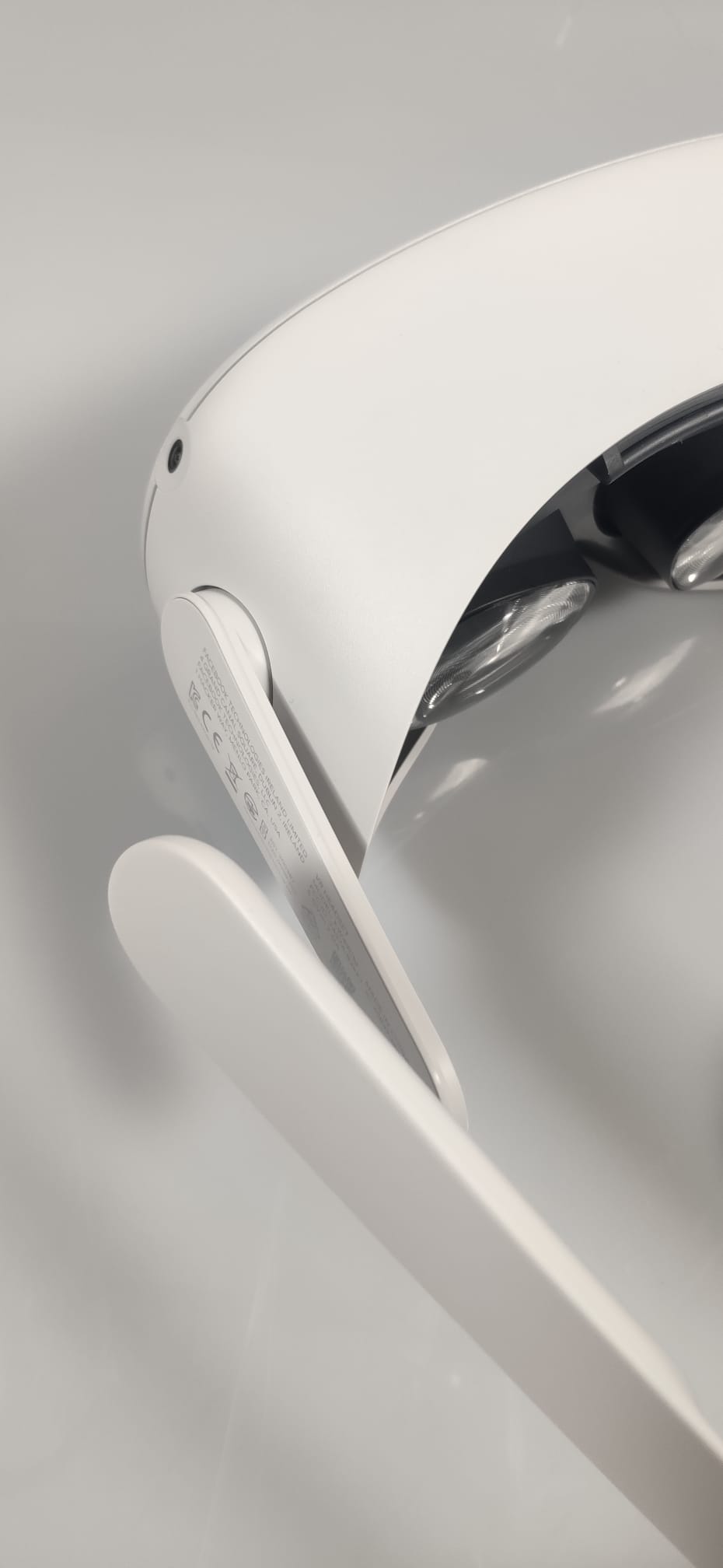 Deentiteit Afgezien van het verwijderen van de beschermfolie, kan de breedte tussen de twee lenzen worden aangepast aan de behoeften van de gebruiker.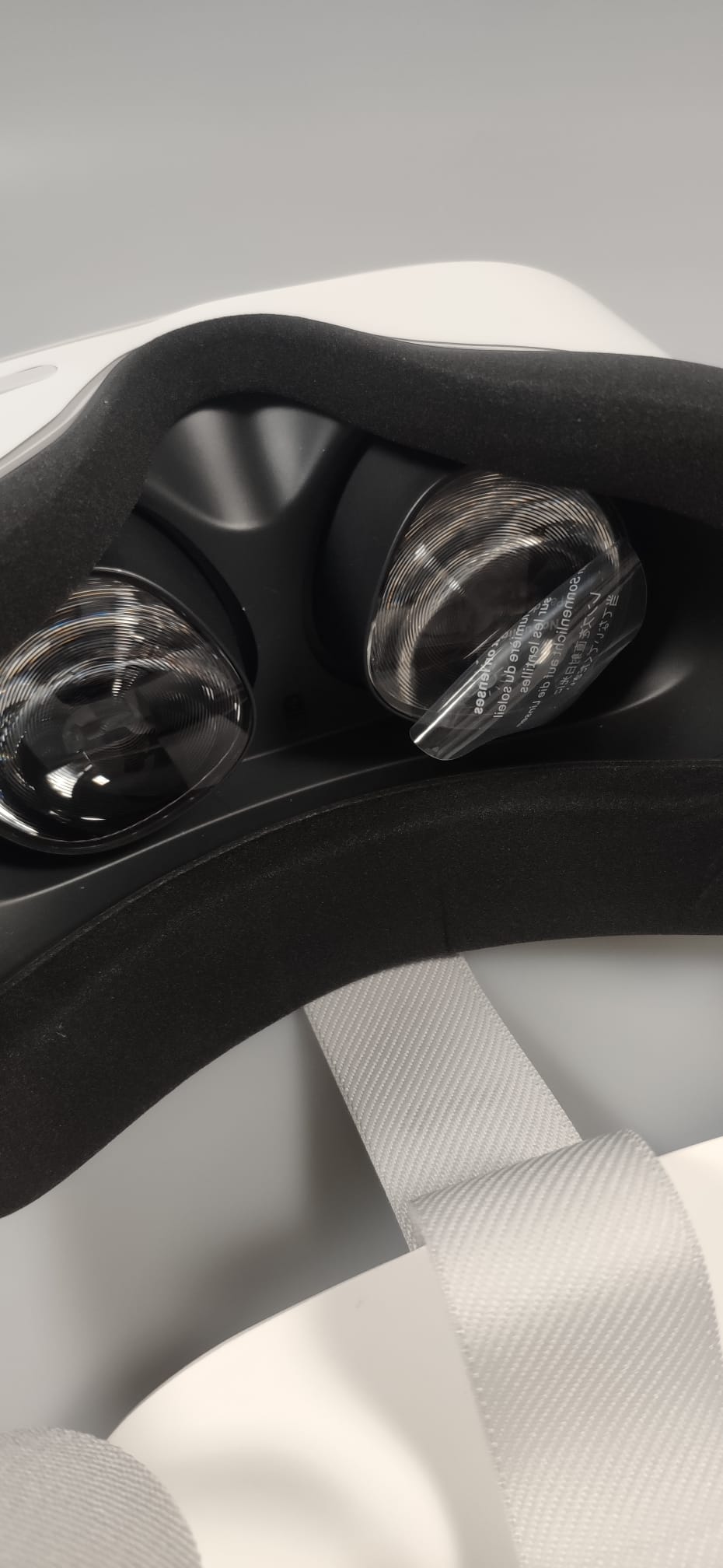 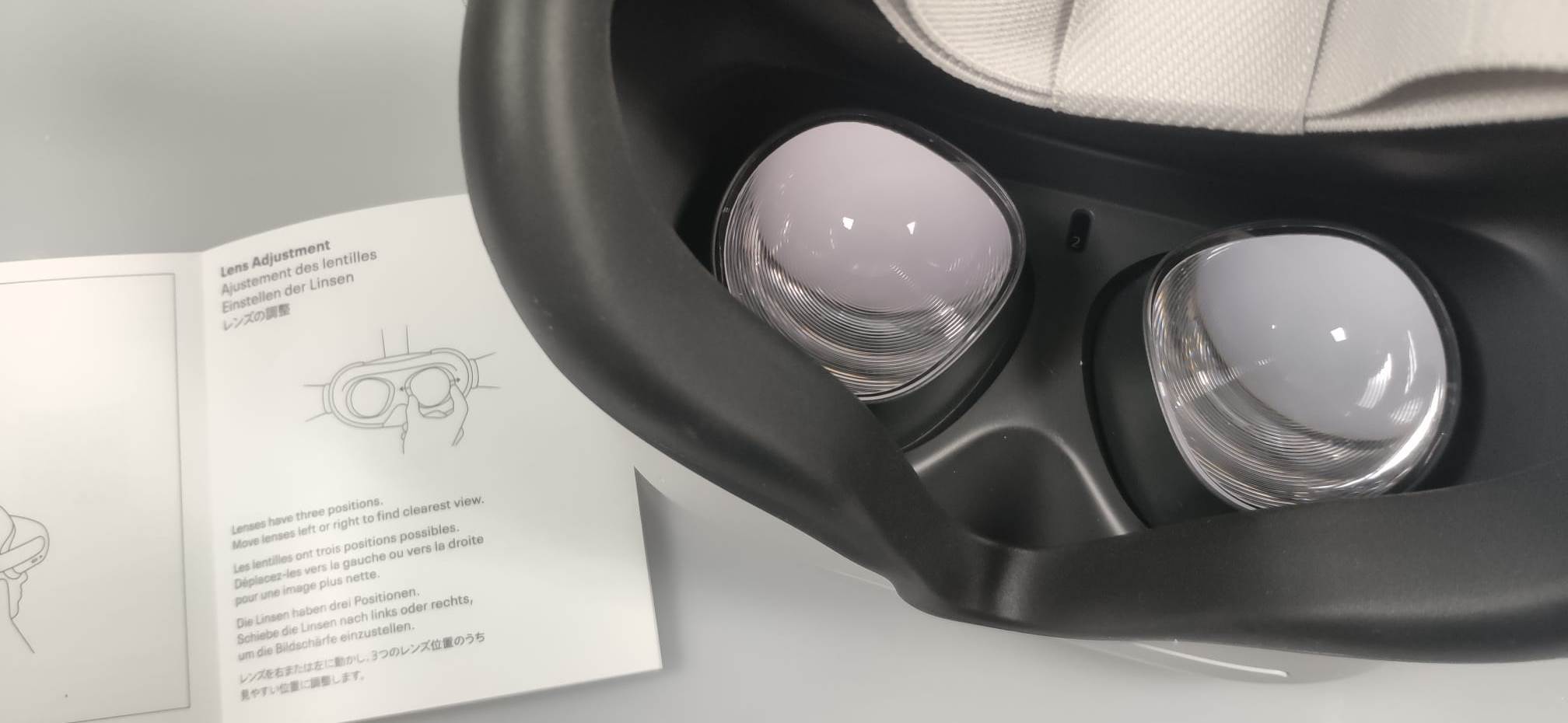 Officiële link naar lensfitting HIER.VultOpbergdoos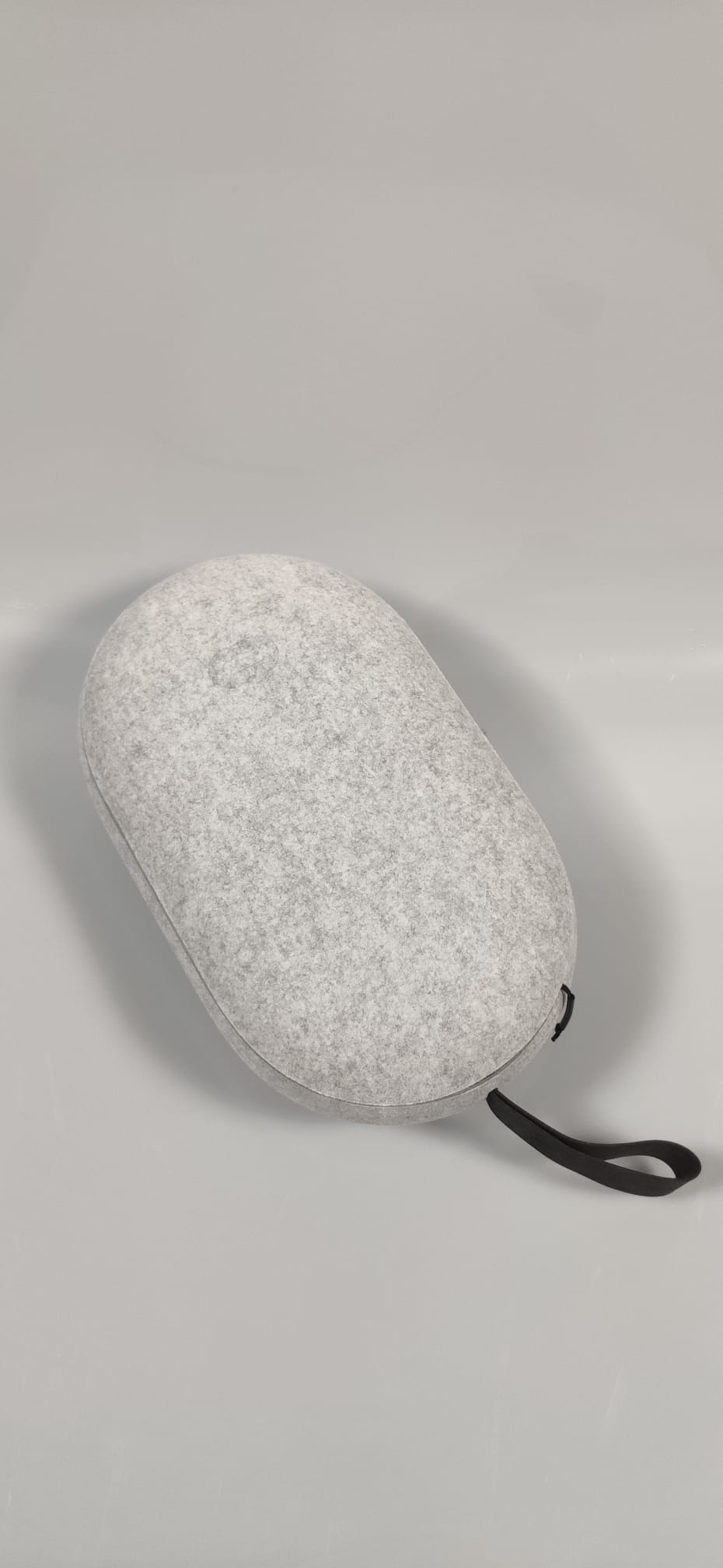 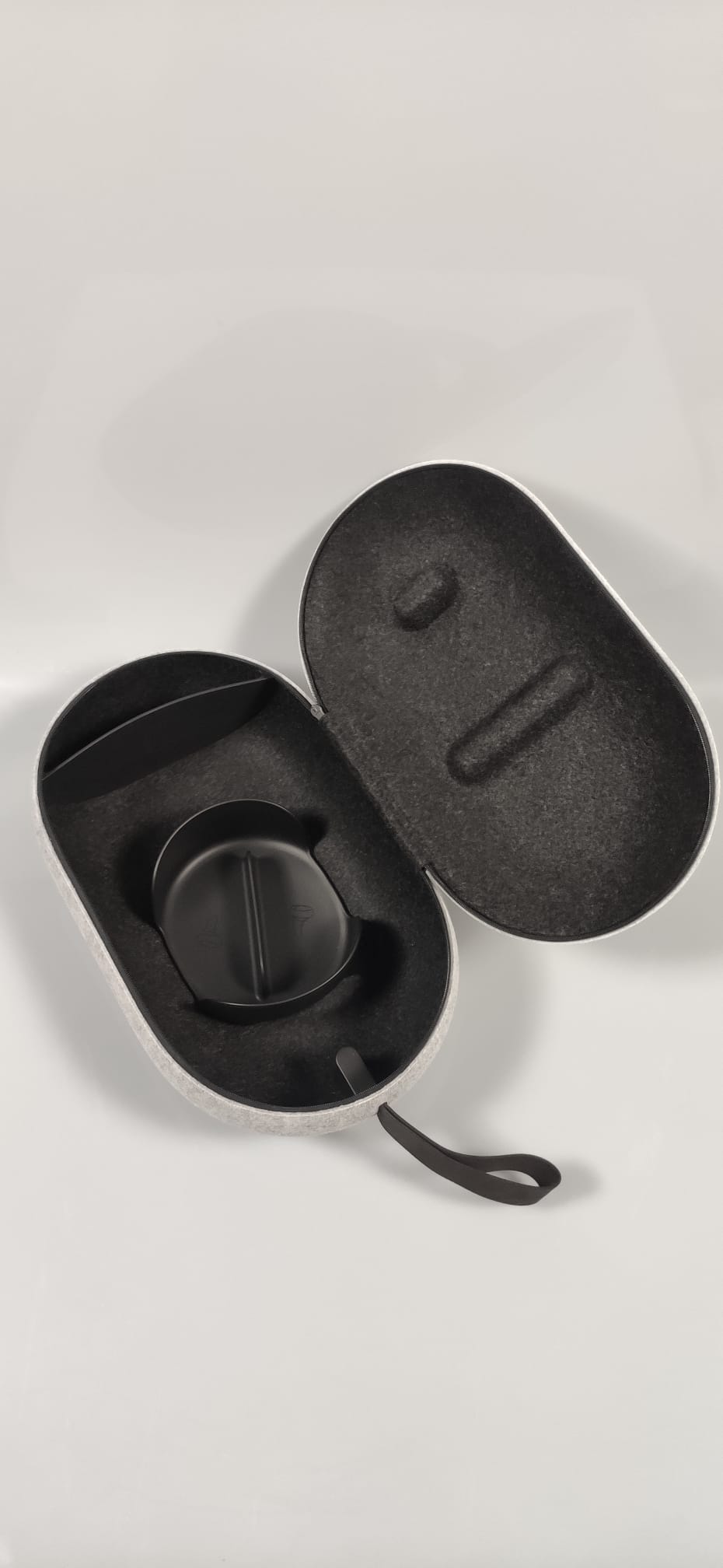 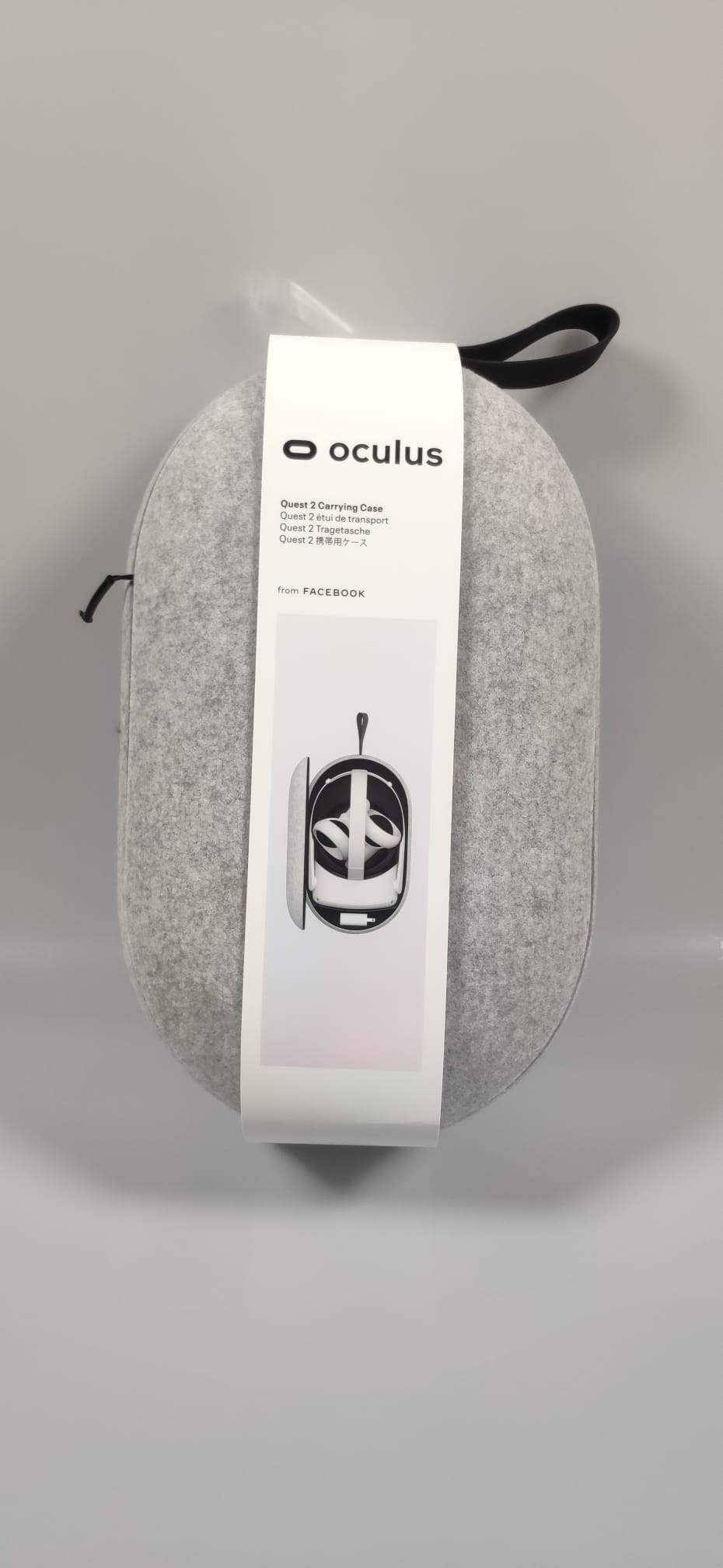 Om alle apparatuur veilig op te bergen en te vervoeren, voorziet het merk deze doos van een handvat.Hoofd ondersteuning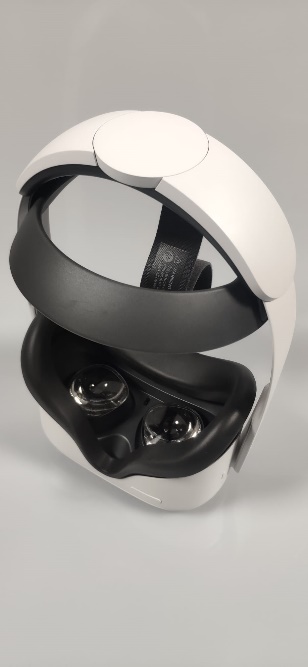 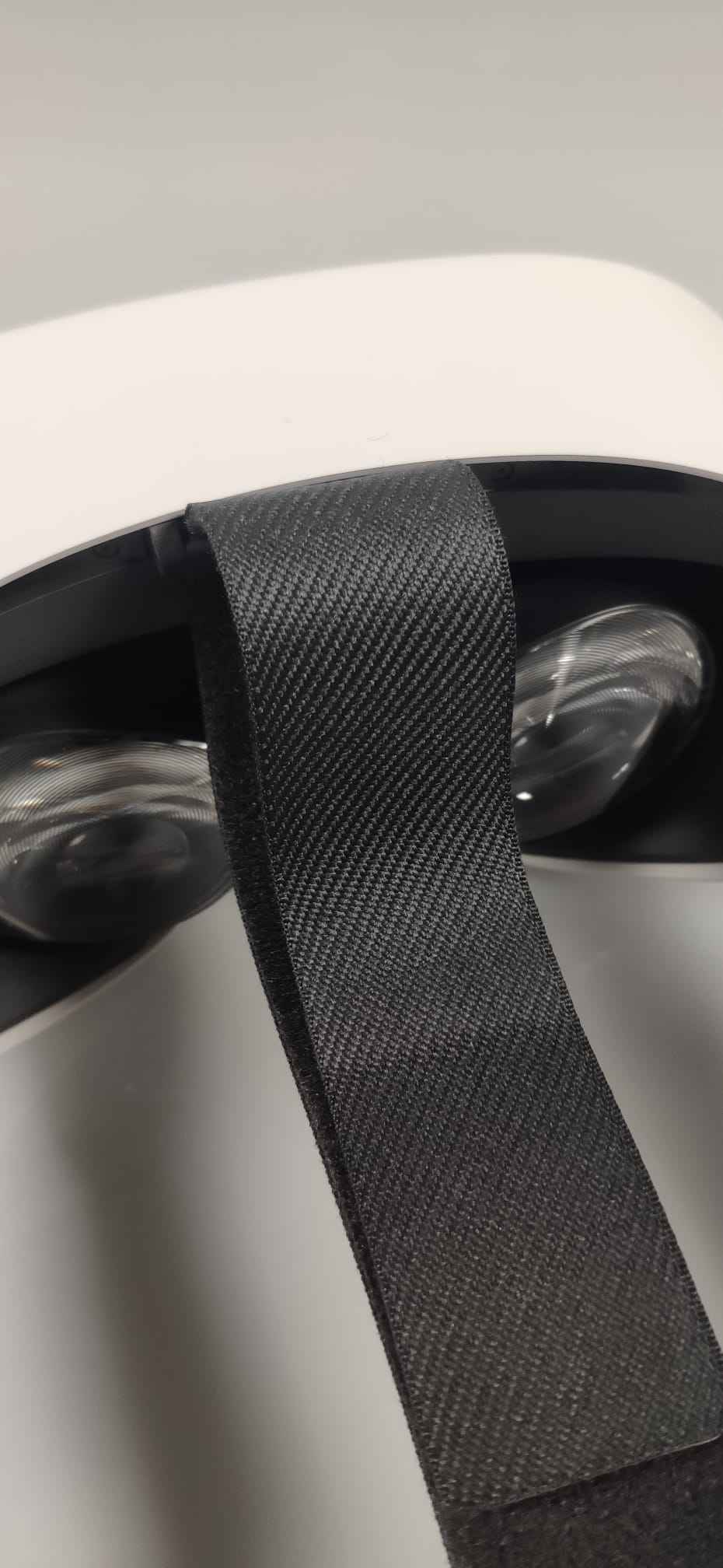 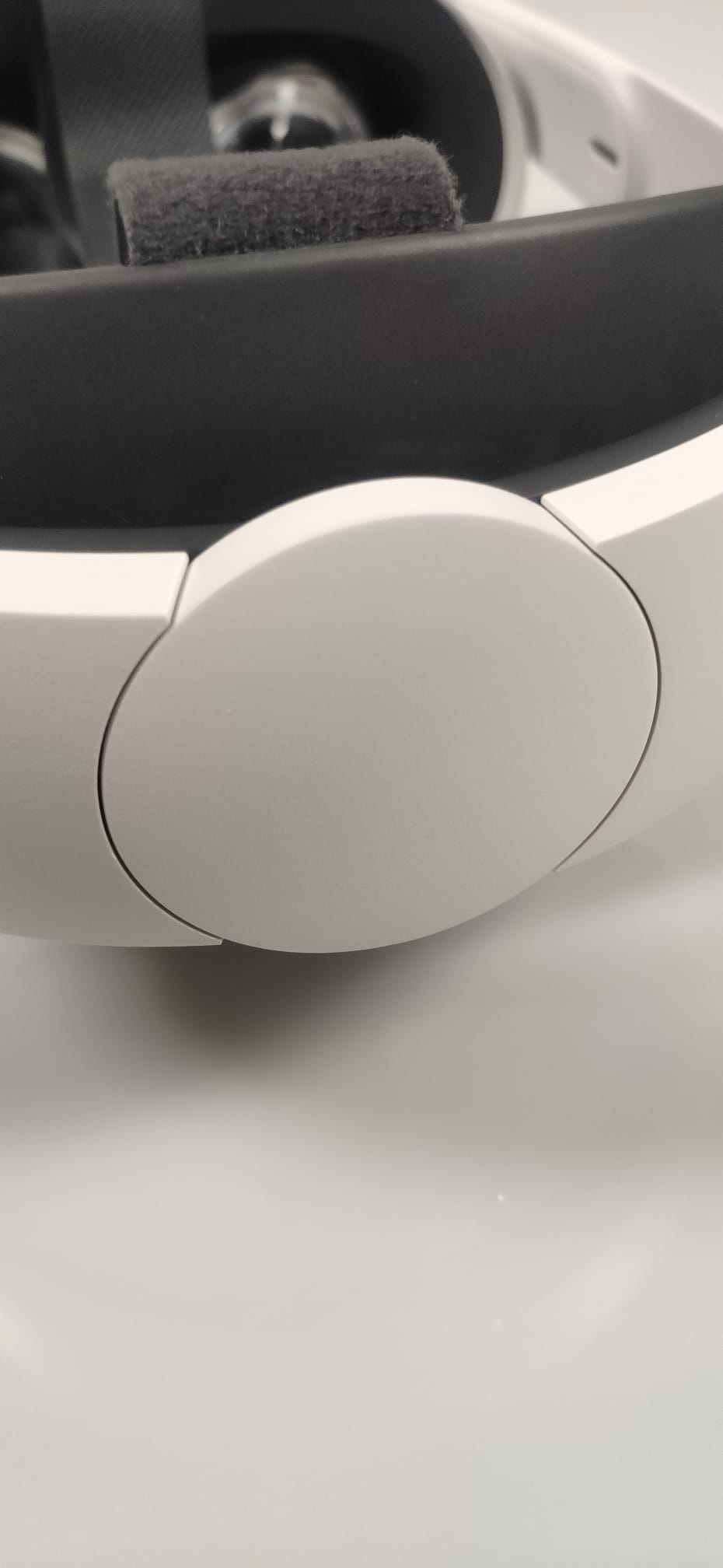 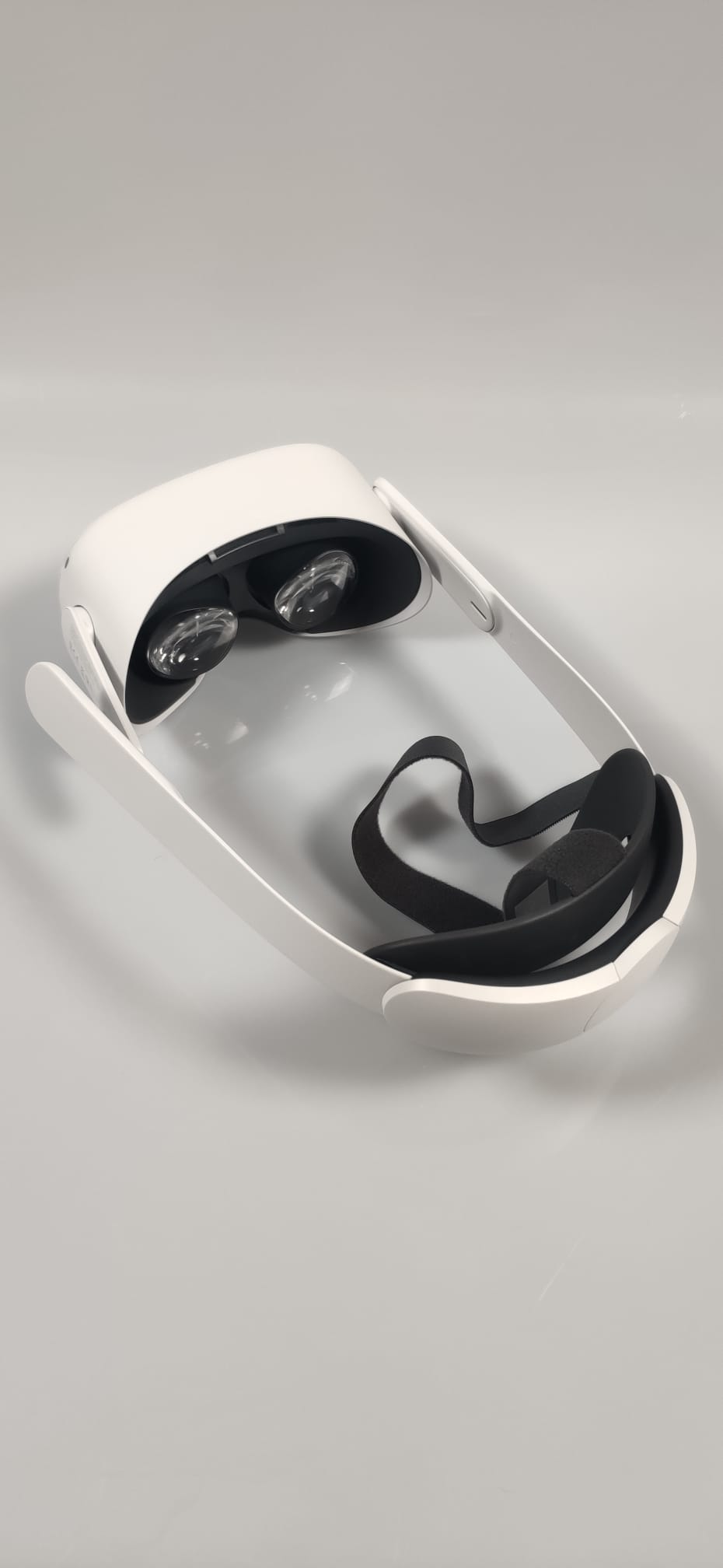 Naast de riem die bij de uitrusting wordt geleverd en waarmee u de bril op een veilige, stabiele en comfortabele manier aan elk hoofd kunt passen en bevestigen, is deze aanvullende ondersteuning zeer gestructureerd, waardoor het "aanspannen" onmiddellijk kan worden gedaan door een katrol aan de zijkant. De bovenste band maakt de juiste bevestiging aan de grootte van het hoofd van de gebruiker mogelijk.How om de apparatuur correct op te slaanEerst moeten de bedieningselementen in de verpakking worden geplaatst en pas daarna de bril en de oplader in het zijgedeelte, zoals te zien is op de volgende foto's.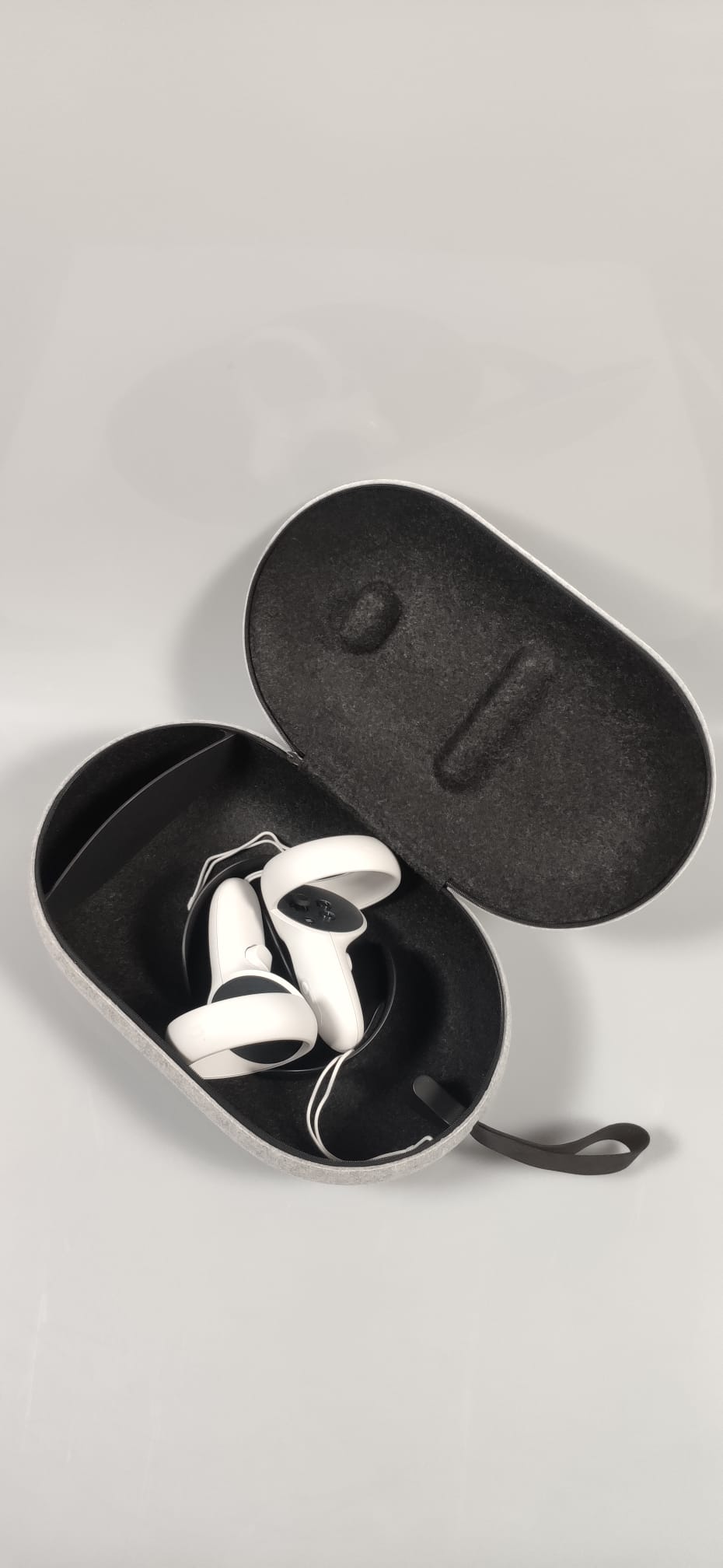 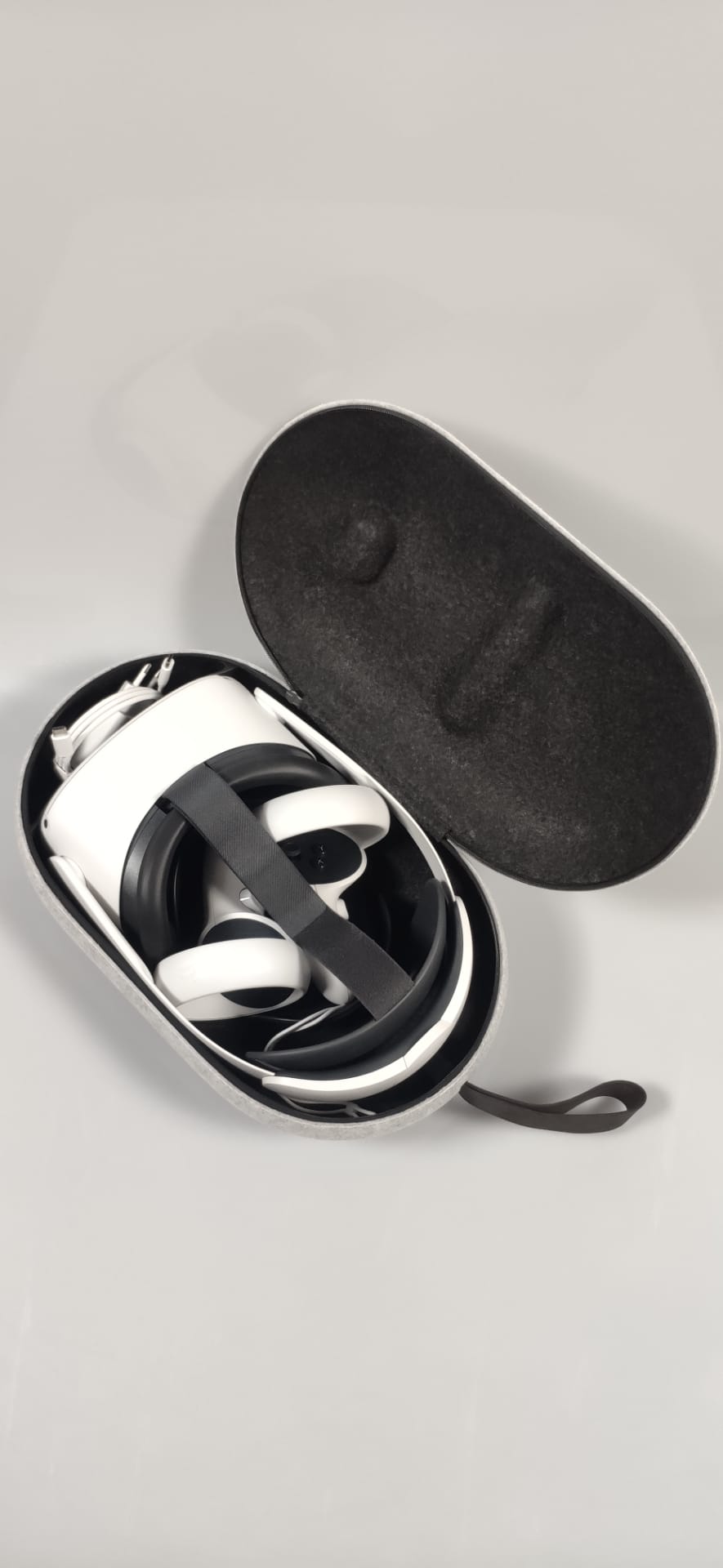 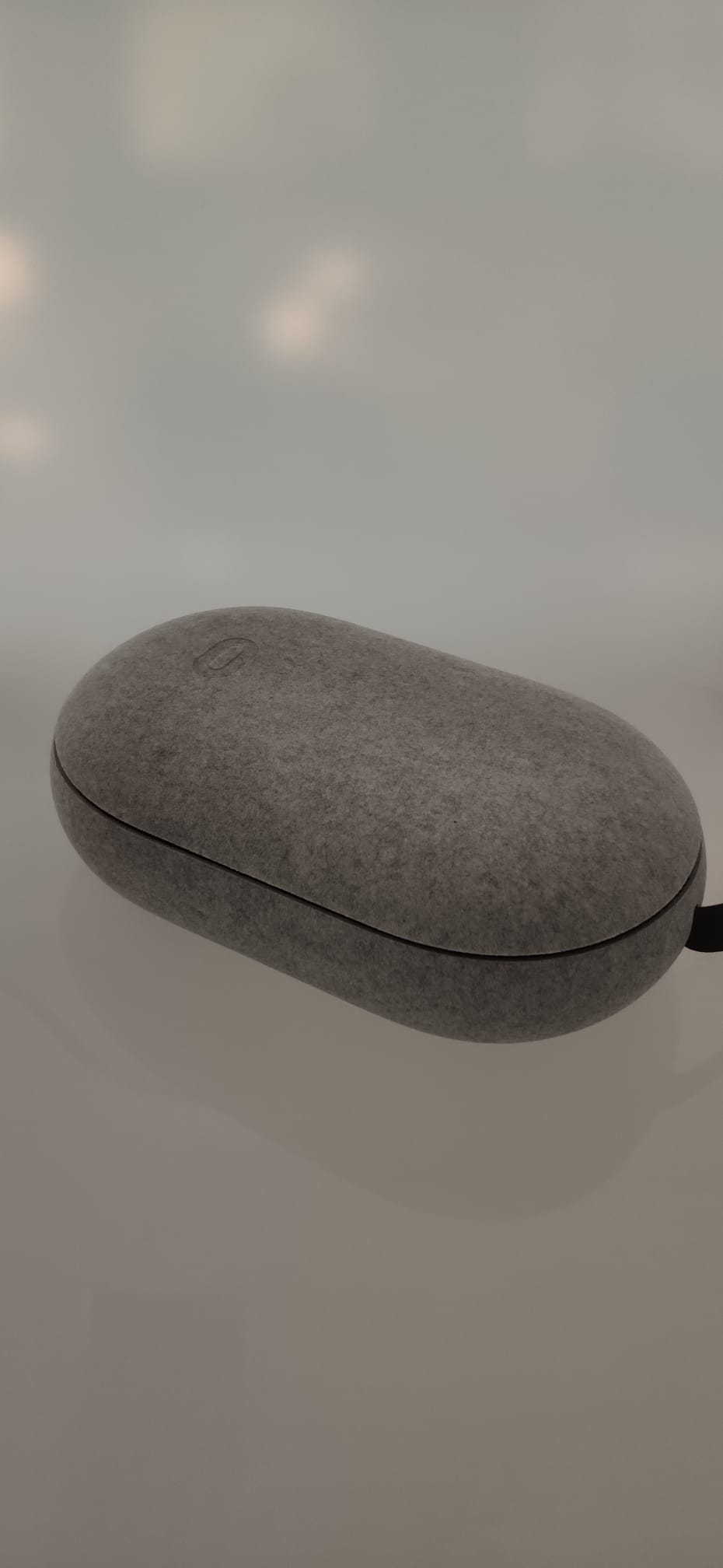 Onderverdelingeen Onderverdelingeen 